ENGLESKI JEZIK - DRUGI RAZRED – 12. SAT (27. 4. 2020.)UDŽBENIK str. 58-59, CD39: Nauči čitati priču ''Where's the ice cream?'' – Ovo je za ocjenu.SNIMITE I POŠALJITE audio snimku na moj privatni WhatsApp broj ili email adresu melinda.tupek@skole.hr  do sutra na većer.BILJEŽNICA: Napišite nove riječi. Dane na engleskom imaju velika poćetna slova.       				  DAYS			Monday - ponedjeljak			Tuesday - utorak			Wednesday - srijeda			Thursday - četvrtak			Friday - petak			Saturday - subota			Sunday – nedjelja			suitcase – kovčeg, putna torba			holiday - praznikIGRAJ:            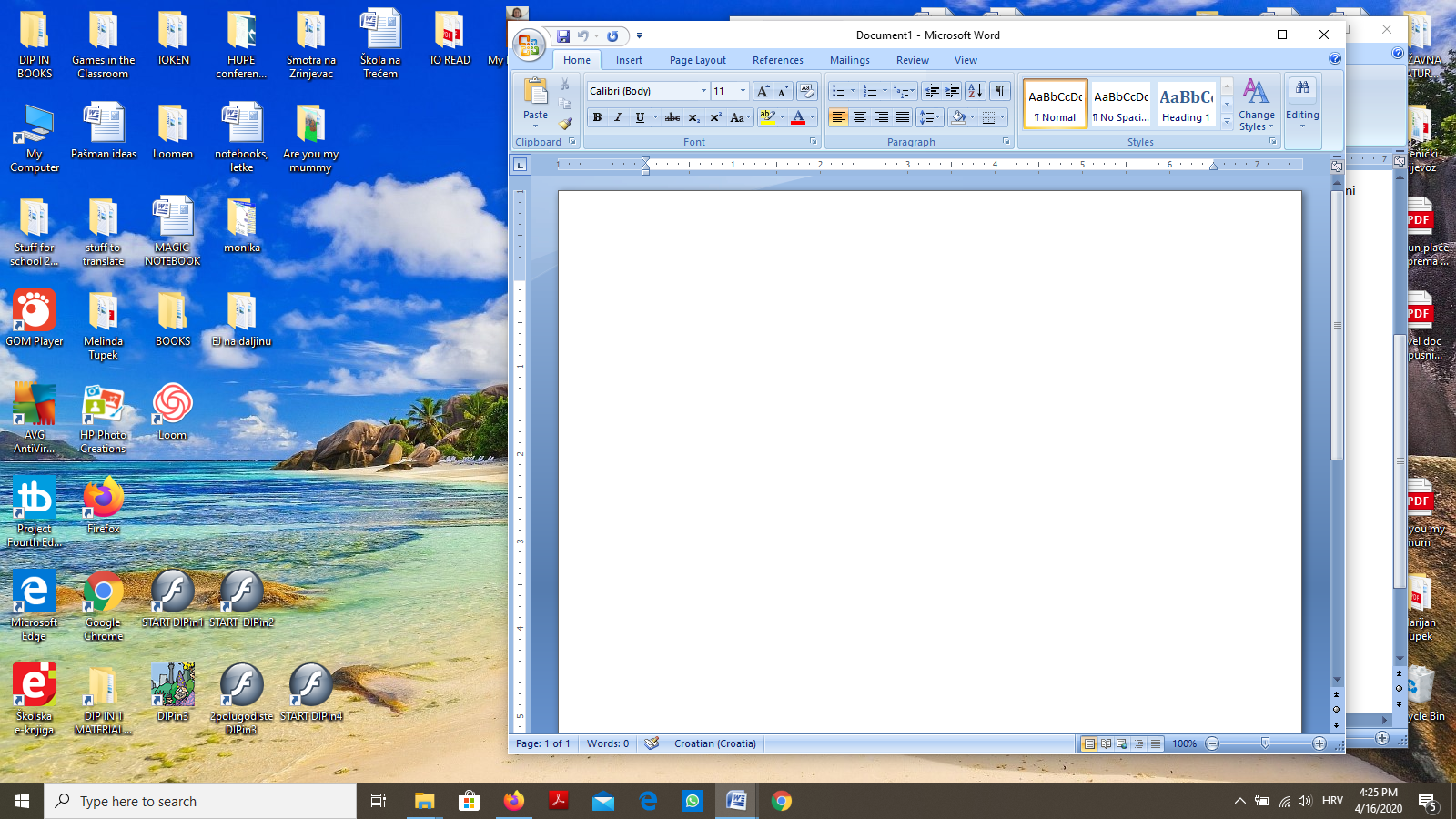 Odite na DIP IN 2 i dva puta kliknite na plavi START gumb. Odite na UNIT 3 (smeđi) i igraj petu igru (DAYS OF THE WEEK). Poradajte dane, nađi dane u osmjerosmerku. 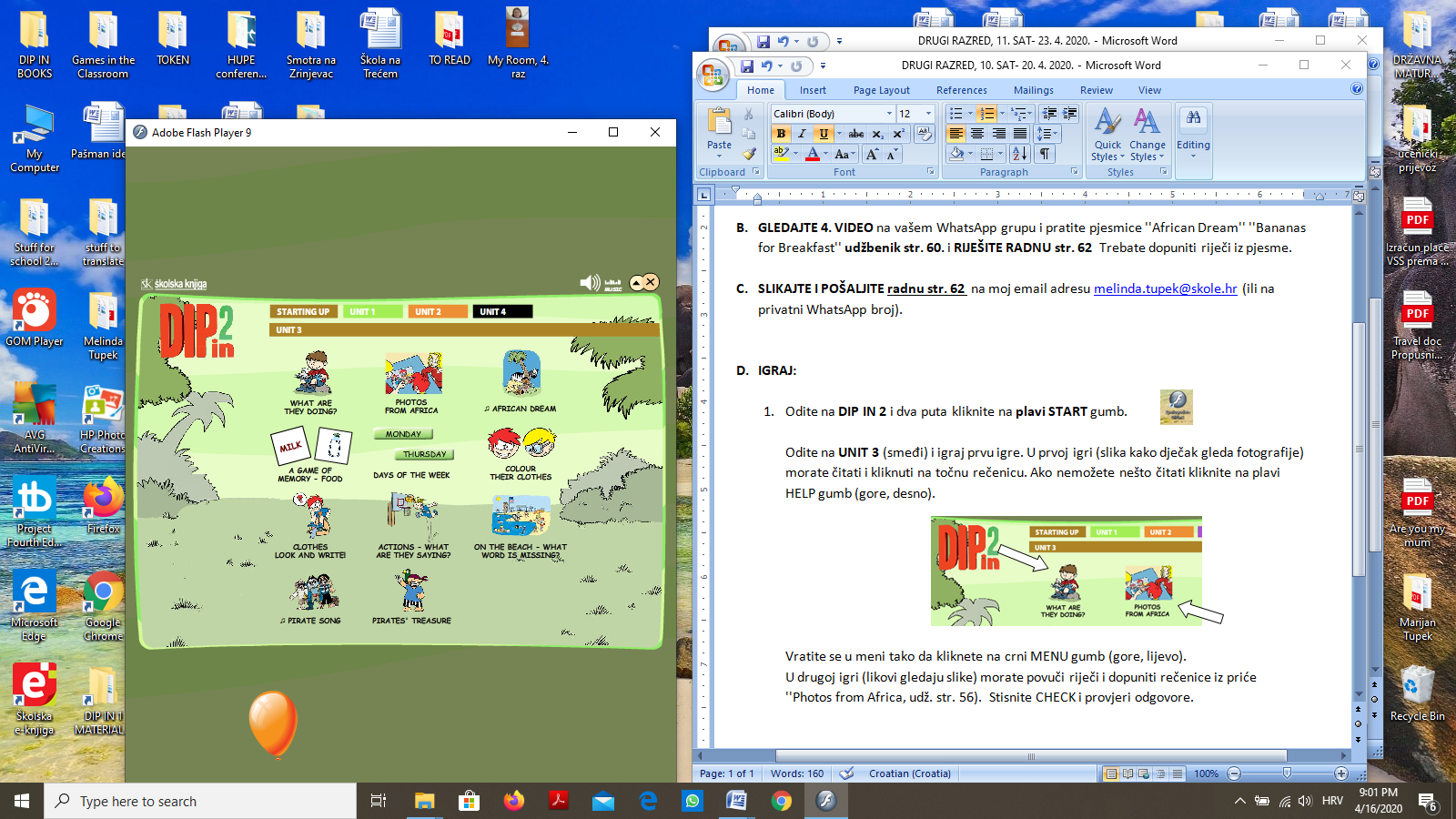 